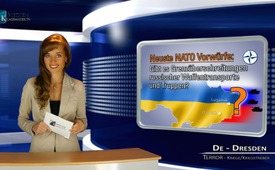 Nouveaux reproches de l’OTAN : Des armes et des troupes russes passent-elles la frontière d’Ukraine ?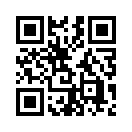 Ces deux derniers jours nous avons vu la même chose que ce qu’a rapporté l'OSCE. Nous avons vu des colonnes d'armement russe, avant tout des chars russes, de l'artillerie russe, des systèmes de défense antiaérienne et des troupes combattantes russes qui étaient transférés en Ukraine.Des armes et des troupes russes passent-elles la frontière d’Ukraine ? Bienvenue à Klagemauer.TV.
Cette semaine le rapport suivant de l’agence Reuters et les déclarations du commandant suprême des forces armées de l'OTAN Philip Breedlove ont fait circuler cette information. 
Tous les médias du mainstream sans exception ont publié le même contenu, je cite: « Ces deux derniers jours nous avons vu la même chose que ce qu’a rapporté l'OSCE. Nous avons vu des colonnes d'armement russe, avant tout des chars russes, de l'artillerie russe, des systèmes de défense antiaérienne et des troupes combattantes russes qui étaient transférés en Ukraine. SRF 1 a même surenchéri dans le journal de 20h du 13 novembre, je cite encore : « Jusqu'à présent le point de vue de l'OTAN dans ce conflit s’est avéré fiable. » Mais le point de vue de l'OTAN était-il vraiment fiable dans le passé? Des informations contradictoires concernant les passages des frontières par des transports d'armes et par de troupes combattantes russes circulent depuis des semaines, une fois de plus, dans tous les médias. 
A Moscou le ministère de la défense a rejeté tous les reproches comme faux et ne prête pas attention aux (je cite) « propos inconsistants du commandant suprême des forces armées de l'OTAN Breedlove. » Le 28 août 2014, l'OTAN a déjà déclaré sur son site Internet aux U.S.A. qu'ils ont des preuves que des formations de combat russes sont impliquées dans des opérations militaires en Ukraine de l'Est. Les preuves sont restées non confirmées et  l'OSCE qui est sur place en Ukraine de l'Est avec 250 observateurs, a démenti ces reproches. Le porte-parole suisse de l'OSCE Roland Bless a dit, je cite: «Selon ses observations, l'OSCE n'a aucune indication d'une présence de troupes russes sur le sol ukrainien. »  Certes l'OSCE a parlé de convois militaires qui sont passés à l'est de Donetsk vers l'ouest mais ils n'ont pas indiqué l'origine des véhicules. Sur le site Internet de l'OSCE qui rapporte quotidiennement des nouveaux événements en Ukraine de l'est, il n'y a pas d'informations concernant des passages de frontière par des transports d'armes russes (www.osce.org/ukraine-smm/daily-updates). Dans la mise à jour hebdomadaire du 12 novembre 2014, l'OSCE  a rapporté des passages croissants de la frontière dans les deux sens. Mais il s'agit des mêmes catégories depuis le début du conflit : il s’agit 1) de familles à pied ou en voiture avec beaucoup de bagages, 2) de personnes âgées avec peu de bagages, 3) d’adultes sans bagages et 4) de personnes en uniformes militaires sans bagages. 
Klagemauer TV a réussi à interviewer un homme qui peut donner des informations sur les mouvements des troupes russes à l'avant du front. Il y a quelques mois Juri Jurchenko est allé dans le sud-est de l'Ukraine comme volontaire. Il a porté du secours de façon pratique dans de nombreux endroits, il a de plus en plus transmis des informations du front et il est devenu médiateur. A la fin, il était correspondant de guerre. Il a fourni des informations directement depuis le lieu de l'événement. En même temps il a été grièvement blessé et fait prisonnier par la garde nationale ukrainienne. En échange de trois officiers ukrainiens il a finalement été libéré. Il se trouve depuis dans un centre de rééducation à Moscou. 

Voici maintenant l'interview de kla.tv:

Question: Juri Jurchenko, qu'est-ce qui se passe aux frontières entre la Russie et l'Ukraine? Est-ce qu'il y a de nouveaux mouvements de troupes depuis la Russie comme les médias le rapportent ici? Comment jugez-vous la situation? 

Réponse: Vous devez savoir que tout le temps 
où j’étais là-bas les médias transformaient la moindre petite mouche en éléphant. Dès que la Russie a seulement transporté quelques chars, les reporters d’Ukraine ont immédiatement poussé de grands cris et l'ont tout de suite rapporté aux médias occidentaux. Cependant la Russie a tous les droits d'agir sur son territoire. Lors des cris, j'étais sur place et je n'ai vu aucune troupe russe et à plus forte raison aucun véhicule militaire passer la frontière. 

Question: Qui bénéficie de cette stratégie et pourquoi est-ce que ça se passe comme ça?

Réponse: Oui, c'est une stratégie. Elle sert avant tout le commandement suprême de l'armée ukrainienne, la Rada à Kiev et les stratèges d'outre-atlantique. Par de telles manœuvres d'intimidation, la population ukrainienne tombe dans la peur et dans l’effroi. Et cela justifie donc la nécessité de la lutte et de l'armement. Après la fausse nouvelle des troupes russes, il y a eu en fait une opération secrète et on pouvait observer des mouvements massifs de troupes de l'OTAN pas seulement sur le sol ukrainien mais aussi dans toute la partie Est de l'U.E. Pendant que les cris des médias concernant les troupes russes persistaient, d'innombrables livraisons de matériel miliaire en provenance de tous les pays sont arrivées en Ukraine. J'ai vu ça moi-même, mais on n'en a pas parlé. Cela devait être comme ça, parce qu’on prétend que les Russes font pression, et pour ça, il faut s’armer. C'est pourquoi je vous dis: 'Si vous entendez parler de l'invasion des troupes russes, soyez sûrs que ce qui se passe, c’est le contraire : on pousse plutôt pour aller dans l’autre direction : vers la Russie.'


Question: Est-il vrai qu’il y a aussi beaucoup de Russes qui combattent dans les unités des séparatistes? 

Réponse: Quand j'étais correspondant de guerre, j'étais vraiment dans chaque trou, à tous les endroits possibles de ce conflit. Ce que je peux dire sans aucun doute c'est que 95 % des combattants sont des hommes de la région. Par exemple tous les gens de Strelkov à Sloviansk étaient et sont de vrais patriotes qui prennent fait et cause pour leur patrie et leurs familles. Il y a quelques combattants volontaires dans la région, comme je l'étais. Ils ne sont pas plus de 5 %. Il y a aussi en Russie un programme de formation qui sert particulièrement à former des combattants pour leur donner les bases nécessaires pour se défendre. Il y a des volontaires du sud-est qui viennent en Russie afin de suivre cette formation pour des raisons de nécessité actuelle. Mais le problème est tout autre. La propagande travaille brutalement et sans scrupule. On fait des photos d’anciens passeports russes et on les diffuse constamment sur internet. Des gens qui viennent en visite depuis la Russie sont arrêtés et les médias font croire que ce sont des Russes en terrain ennemi. J'ai vu ça très souvent. Il y a un autre problème. À Donetsk il y a des douzaines de gangs solidement armés qui pullulent. La situation est très confuse. Par exemple il y a des unités payées personnellement par Akhmetov – Rinat Leonidovytch Akhmetov est un entrepreneur et un homme politique ukrainien ; c’est l'homme le plus riche d'Ukraine, qui est aussi réputé comme l'oligarque le plus influent du pays. Oui et ces unités privées payées par Akhmetov protègent ses propriétés et accomplissent différentes tâches pour lui. Il peut aussi y avoir des mercenaires russes. Ces choses font les choux gras des journalistes ukrainiens. 


Question: Comment avez-vous vu le travail des médias sur place? Pourquoi construit-on toujours sur les mensonges et la provocation? 

Réponse: Oui, et à ce sujet je peux seulement mentionner mon exemple. Quand j'ai été échangé, c'était un seul blessé grave échangé contre 3 officiers ukrainiens en parfaite santé. Le jour suivant j'ai regardé sur Youtube une conférence de presse du ministère. Au micro on a fait la déclaration suivante : « Mesdames, messieurs, hier on a échangé un séparatiste pro-russe contre un grand groupe d'officiers et de soldats ukrainiens ! » La propagande est la plus forte lorsqu’on veut avoir les choses totalement autres que ce qu’elles sont en réalité. Par exemple seulement le fait que de simples mineurs du Donbass combattent de façon plus intelligente et avec bien moins de pertes que les Ukrainiens… ça, ça fait enrager le gouvernement ukrainien et ça entraîne une propagande toujours plus terrible. Il faut dire aussi que les séparatistes manquent toujours d’armes et qu’ils dépendent souvent de l'équipement gagné au combat.     


Question: Comment jugez-vous la position officielle du gouvernement concernant l'Ukraine ?


Réponse: J'ai beaucoup de choses à critiquer sur la politique intérieure de Poutine. Mais dans tous les pays il y a des choses semblables à critiquer. Ce n'est pas déterminant pour moi. Je vois comme la Russie souffre. Comme le ministère des affaires étrangères lutte pour se faire entendre. Pour moi c'est étonnant. La retenue de Poutine est mystérieuse. Je ne peux pas imaginer une meilleure politique extérieure que celle de Poutine en ce moment. Les gens en Ukraine sont du même avis. 

KLA TV: Merci beaucoup, M. Jurchenko ! Merci d’avoir bien voulu présenter votre point de vue sur les événements.   

Mesdames et messieurs, si cette émission vous a amenés à réfléchir, alors ne gardez pas cela pour vous tout seul. Aidez-nous à répandre ces faits parmi la population,  et ainsi inciter d’autres personnes à réfléchir sur la situation en Ukraine de l’est. Aidez également à faire connaître mur des lamentations.tv, nous sommes une contre-voix de la voix du mainstream afin que chacun ait à nouveau la possibilité de se faire sa propre opinion. Au revoir.de Daniel D.Sources:http://www.spiegel.de/politik/ausland/ukraine-nato-bestaetigt-militaerpraesenz-von-russland-a-1002516.html
http://www.osce.org/ukraine-smm/daily-updates
http://deutsche-wirtschafts-nachrichten.de/2014/09/01/osze-keine-hinweise-auf-praesenz-von-russischen-truppen-auf-ukrainischem-boden/
http://deutsche-wirtschafts-nachrichten.de/2014/11/12/ukraine-osze-beobachtet-erneut-militaer-konvois-in-donezk/
http://www.osce.org/ukraine-smm/daily-updatesCela pourrait aussi vous intéresser:#Ukraine-fr - www.kla.tv/Ukraine-fr

#SRF-fr - Le livre noir "Une fake news vient rarement toute seule" - www.kla.tv/SRF-frKla.TV – Des nouvelles alternatives... libres – indépendantes – non censurées...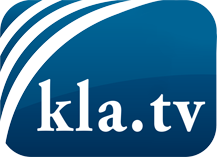 ce que les médias ne devraient pas dissimuler...peu entendu, du peuple pour le peuple...des informations régulières sur www.kla.tv/frÇa vaut la peine de rester avec nous! Vous pouvez vous abonner gratuitement à notre newsletter: www.kla.tv/abo-frAvis de sécurité:Les contre voix sont malheureusement de plus en plus censurées et réprimées. Tant que nous ne nous orientons pas en fonction des intérêts et des idéologies de la système presse, nous devons toujours nous attendre à ce que des prétextes soient recherchés pour bloquer ou supprimer Kla.TV.Alors mettez-vous dès aujourd’hui en réseau en dehors d’internet!
Cliquez ici: www.kla.tv/vernetzung&lang=frLicence:    Licence Creative Commons avec attribution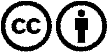 Il est permis de diffuser et d’utiliser notre matériel avec l’attribution! Toutefois, le matériel ne peut pas être utilisé hors contexte.
Cependant pour les institutions financées avec la redevance audio-visuelle, ceci n’est autorisé qu’avec notre accord. Des infractions peuvent entraîner des poursuites.